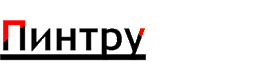 Уважаемые рекламодатели!Предлагаем Вам деловое сотрудничество в решении задач по привлечению клиентов  и продвижению Вашего бизнеса. Используя возможность размещения рекламы внутри торговых центров можно повысить эффективность проведения рекламных компаний.Размещение рекламы в торговых центрах:Экономно и эффективно  –  высокая эффективность рекламной кампании  при относительно низких бюджетных затратах. Высокоточное применение – при необходимости применяется избирательный территориальный  охват, информация до потребителя доводится адресно.Применение информационной составляющей – в отличии от многих видом имиджевой рекламы, реклама в торговых центрах является имиджево - информационной  и обеспечивает не только узнаваемость бренда, но и доводит информацию до потребителя в удобном режиме.Наглядность  – Используется самый эффективный канал восприятия. Позитивность – В отличии от телевизионной и радио- рекламы не вызывает раздражения у потенциальный клиентов.Ваша реклама в Московской области и Столице будет заметна и эффективна всегда.Акция до конца лета! Любое рекламное место всего лишь за 5000р.Также подарок всем клиентам: бесплатная разработка рекламного баннера и первая печать бесплатно.Размещение рекламы.    Быстро. Удобно. Надежно                                                                                                С уважениемРекламное агентство  ПИНТРУ.Тел: +7 (499)390-51-86Сайт в интернете www.pintru.ru